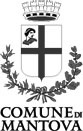 IL DIRIGENTERICHIAMATA la DCC n.83 del 20/12/2018 “Approvazione del Bilancio di Previsione Finanziario 2019/2021 e Nota Aggiornamento al Documento Unico di Programmazione 2019/2021”RICHIAMATI inoltre:la legge 9 gennaio 1991, n. 10;il d.p.r. 26 agosto 1993, n. 412 e ss.mm.ii.;il d.lgs. 19 agosto 2005, n. 192 “Attuazione della direttiva 2002/91/CE relativa al rendimento energetico nell'edilizia” e ss.mm.ii.;la L.R. 11 dicembre 2006, n. 24 e ss.mm.ii.;il DDUO 11 giugno 2014, n. 5027 e ss.mm.ii. “Disposizioni operative per l’esercizio, la manutenzione, il controllo e ispezione degli impianti termici in attuazione della DGR X/1118 del 20.12.2013”;la DGR Lombardia X/3965 del 31/07/2015 “Disposizioni per l'esercizio, il controllo, la manutenzione e l'ispezione degli impianti termici”;l’art. 15 della l.r 8 luglio 2015, n. 20 cha ha modificato l’art. 9, comma 1, lettera c) della l.r. 24/2006, fissando al 31.12.2016 il termine ultimo entro cui devono essere installati i sistemi per la termoregolazione e la contabilizzazione autonoma del calore in tutti gli impianti di riscaldamento centralizzati, anche se già esistenti;PREMESSO che l’art. 31 della legge 10/91 e l’art. 11 del DPR 412/93 e ss.mm.ii. impongono ai Comuni con popolazione superiore a 40.000 abitanti ed alle Province per la restante parte del territorio, di effettuare, anche avvalendosi di organismi esterni aventi specifica competenza tecnica, i controlli necessari ad accertare l’effettivo stato di manutenzione e di esercizio dell’impianto termico;PRESO ATTO che nell’ambito provinciale il Comune di Mantova è il solo Comune avente popolazione superiore ai 40.000 abitanti e per tutti i restanti Comuni è la Provincia, come previsto per legge, ad effettuare i controlli necessari ad accertare l’effettivo stato di manutenzione e di esercizio dell’impianto termico;CONSIDERATO che è necessario provvedere ad effettuare controlli a campione mirati a verificare l’osservanza alle norme relative al contenimento dei consumi energetici nell’esercizio e manutenzione degli impianti termici di potenza inferiore a 35 KW presenti sul territorio comunaleRILEVATO che l’attività di verifica deve essere svolta da personale qualificato in possesso di attestazione di idoneità tecnica all’effettuazione delle operazioni di controllo dello stato di manutenzione e di esercizio degli impianti termici, rilasciata a seguito dell’avvenuto superamento con profitto di un corso di abilitazione, ai sensi della L. 10/91, del D.P.R. 412/93 e s.m.i. organizzato da ENEA, dalla Provincia di Mantova/F.O.R.M.A. o da altro ente locale (Provincia, Comune) e riconosciuto da Regione Lombardia e che tale figura professionale non è presente nell’organico dell’EnteATTESO pertanto che è necessario procedere ad affidare ad un ispettore qualificato, il predetto servizio di ispezione a campione degli impianti termici di potenza inferiore a 35 KW presenti sul territorio comunale e che tale servizio consiste nello svolgimento delle seguenti attività:-	verifica dell’attendibilità dei dati relativi ai soggetti individuati nell’elenco assegnato delle ispezioni da eseguire (anagrafica, indirizzi, civici, ecc.) e loro eventuale modifica sul CURIT da comunicare al Comune all’indirizzo impiantitermici@comune.mantova.gov.it;-	pianificazione e programmazione degli appuntamenti prima della spedizione degli avvisi di ispezione;-	imbustamento degli avvisi di ispezione forniti dal Comune e consegna dei medesimi, con almeno 2 settimane di anticipo rispetto al primo appuntamento programmato, al Comune ai fini della spedizione;-	modifica della programmazione delle uscite e fissazione di una nuova data di ispezione in caso di impedimento comunicato da parte dell’utente nel giorno fissato per il controllo;-	annullamento dell’ispezione (conseguente alla presenza di impianti non soggetti ad ispezione, ecc.) previa acquisizione della dichiarazione sostitutiva dell’atto di notorietà allegata all’avviso di ispezione ed accompagnata dalla fotocopia della carta d’identità del responsabile dell’impianto; la motivazione dell’annullamento deve essere registrata anche sul CURIT, selezionandola dal menù disponibile;-	effettuazione della visita nel giorno e ora indicati nell’avviso di ispezione con una tolleranza massima di 15 minuti, esibendo il cartellino di riconoscimento fornito dal Comune, anche nel caso ciò non venga espressamente richiesto dal responsabile d’impianto;organizzazione dell’attività ispettiva in modo tale che non venga effettuato un numero giornaliero di ispezioni superiore a 10 (dieci);verifica della presenza e corretta compilazione del libretto di impianto o del libretto di centrale,secondo quanto prescritto dalla DGR n. X/3965 del 31/07/2015;svolgimento delle prove di combustione e misurazione del rendimento di combustione secondo le modalità e con la strumentazione riportate dalla norma UNI 10389;misurazione del tiraggio della canna fumaria mediante l’utilizzo di un deprimometro conforme alla norma UNI 10845, avente precisione non maggiore di 0,5 Pascal e risoluzione 0,1 Pascal;effettuazione della misurazione della  temperatura  ambiente  su  richiesta  dell’utenza  con  la strumentazione e la metodologia previste dalla norma UNI 5364;controllo dell’effettivo stato di manutenzione ed esercizio dell’impianto termico ai sensi della deliberazione di Giunta Regionale n. X/3965 del 31/07/2015;completa, corretta e leggibile compilazione, secondo il modello informatico predisposto da Regione Lombardia, dei Rapporti di Ispezione sui quali viene registrato il risultato della verifica;inserimento dei Rapporti di Ispezione degli stessi nel CURIT e loro consegna al Comune entro e non oltre il 31 luglio 2019. Rettifica dei dati degli impianti presenti sul CURIT che differiscano con quanto riscontrato in sede di ispezione (ad esempio: indirizzi di ubicazione, anagrafica soggetti, dati tecnici generatore, verifica della registrazione nel CURIT della ditta di manutenzione/installazione, ecc.) ed eventuale bonifica di quelli che risultassero inseriti più volte;segnalazione al Comune degli impianti pericolosi  o  potenzialmente  pericolosi  entro  24  ore dall’ispezione;segnalazione al Comune dei casi di contestazione dell’ispezione, ovvero di rifiuto opposto alla richiesta di fissare un appuntamento, di assenza dell’utente all’appuntamento o di rifiuto opposto all’ispettore nel giorno fissato per la visita ispettiva;registrazione di eventuali non conformità riguardanti le norme in materia di sicurezza nel verbale cartaceo con il corrispondente codice ed inserimento delle stesse anche nel CURIT sotto la voce “Anomalie” riportata nella parte finale del verbale, utilizzando i tasti per la scelta “menù a tendina”;segnalazione al Comune degli impianti con anomalie relative alla sicurezza tramite documento con evidenziato: Responsabile dell’impianto, indirizzo, codice dell’impianto e tipo di anomalia riscontrata;controllo dei rapporti di manutenzione annessi in copia al libretto di caldaia o di centrale.RICHIAMATO l’art. 36 comma 2, D. Lgs. 50/2016 e smi  il quale consente l’acquisizione di beni e servizi in economia tramite affidamento diretto, così come l’ art. 68 del regolamento per la disciplina dei contratti del Comune di Mantova, approvato con D.C.C. n. 23 del 11/04/2011;DATO ATTO checon l’entrata in vigore delle leggi n. 94 del 06/07/2012 e n. 135 del 07/08/2012 sulla “Spending Review”, le Pubbliche Amministrazioni, per gli acquisti di beni e servizi di importo inferiore alla soglia di rilievo comunitario, sono tenuti a fare ricorso al Mepa (Mercato elettronico Pubblica Amministrazione) ovvero ad altri mercati elettronici istituiti ai sensi dell’art. 328 del D.P.R. 207/2010;con parere n. 312 del 18 luglio 2013 la Sezione Lombardia della Corte dei Conti ha chiarito che Sintel, piattaforma per acquisti telematici, messa a disposizione da Arca /Regione Lombardia è uno strumento di pari rango, ergo alternativo, al Mepa e che le PA lombarde, specie in ambito sotto soglia, possono esperire la propria procedura su Sintel, ottemperando alla normativa vigente.RICHIAMATA la procedura di richiesta di offerta n. 104555963, attivata sul portale SINTEL messo a disposizione da ARCA Regione Lombardia, per l’affidamento diretto del servizio di ispezione degli impianti termici presenti nel territorio del comune di Mantova per la stagione termica 2018/2019, ai sensi dell’art. 36 comma 2, ricorrendone nella fattispecie i presupposti di leggeVISTA la risultanza della richiamata procedura, in cui la ditta Giemme sas di Mantegazza Felice & C. (c.f./p.i. 05124250960) avente sede legale a Milano (MI), via Comune Antico 52, ha presentato un’offerta di ribasso del 60,50% sull’importo posto a base di gara pari ad € 30.000,00 per n.300 ispezioni e quindi pari ad € 11.850,00 oltre IVA RILEVATO pertanto che l’offerta presentata dalla ditta Giemme sas di Mantegazza Felice & C. è pari ad € 39,50/ispezione + IVA e che verranno retribuite solamente le ispezioni effettivamente eseguiteDATO ATTO che l’oggetto dell’affidamento è il servizio di ispezione degli impianti termici presenti nel territorio del Comune di Mantova per la stagione termica 2018/2019VERIFICATA la regolarità complessiva del procedimento seguito, la congruità dell’offerta economica come previsto dal D.Lgs. 163/2006 (documentazione agli atti);DATO ATTO, inoltre, che è stato acquisito presso il sistema SIMOG dell’Autorità Nazionale Anticorruzione il Codice C.I.G  Z372625B8A ai fini della tracciabilità dei flussi finanziari; VISTI:il D.Lgs. 267/2000, recante il Testo Unico delle Leggi sull’ordinamento degli enti locali;il D.Lgs. 50/2016 - Codice dei contratti pubblici di lavori, servizi e forniture – e s.m.i.;lo Statuto del Comune e D.G.C. n. 23 del 11/04/2011 “Regolamento per la disciplina dei contratti del Comune”.DETERMINADI AFFIDARE alla ditta Giemme sas di Mantegazza Felice & C. (c.f./p.i. 05124250960) avente sede legale a Milano (MI), via Comune Antico 52, il servizio di ispezione degli impianti termici presenti nel territorio del comune di Mantova per la stagione termica 2018/2019DI IMPEGNARE, per i motivi sopra esposti, la somma complessiva di euro 14.457,00 per il servizio di ispezione degli impianti termici presenti nel territorio comunale, come in premessa definito, alla Giemme sas di Mantegazza Felice & C., al seguente capitolo:DI TRASMETTERE copia del presente atto al responsabile del Servizio Finanziario per i conseguenti adempimentiIl DIRIGENTEPAOLO PERANTONI (Firmato Digitalmente)Settore: Sportello Unico Imprese e CittadiniProtocollo: 75754/2018Determinazione n. 10  del   02 gennaio 2019Oggetto:  Aggiudicazione ed impegno di spesa per servizio di ispezione degli impianti termici presenti nel territorio del Comune di Mantova, ai sensi della DGR X/3695 del 31/07/2015 e smiTipo = S Anno Capitolo: 2019 Numero Capitolo: 103149 Art.: 154 Descrizione Capitolo/Art.: Intervento/Risorsa/Conto Finanziario: U.1.03.02.09.999  Codice Gestionale SIOPE : CDR: P084 CDG: P084CIG=  CUP= Importo: 14457,00 +Note/Fornitore:  Prenotazione – Anno:   Numero:  Impegno – Anno:   Numero:   Sub:  Accertamento – Anno:   Numero:   Sub:   